НОВОКУЗНЕЦКИЙ ГОРОДСКОЙ СОВЕТ НАРОДНЫХ ДЕПУТАТОВРЕШЕНИЕО внесении изменения в решение Новокузнецкого городского Совета народных депутатов от 02.02.2021 №2/10 «О Финансовом управлении города Новокузнецка»ПринятоНовокузнецким городскимСоветом народных депутатов«_____»_______________2021 годаВ целях реализации бюджетной политики на территории Новокузнецкого городского округа, в соответствии со статьями 101, 103 Бюджетного кодекса Российской Федерации, руководствуясь статьями  28, 32, 33 и 44 Устава Новокузнецкого городского округа, Новокузнецкий городской Совет народных депутатов РЕШИЛ:1.	Дополнить пункт 3.1.2 Положения о Финансовом управлении города Новокузнецка, утвержденного решением Новокузнецкого городского Совета народных депутатов от 02.02.2021 №2/10, подпунктами следующего содержания:-	«27)	муниципальные заимствования от имени Новокузнецкого городского округа;»;- «28) управление муниципальным долгом.».  2. Настоящее решение вступает в силу со дня, следующего за днем его официального опубликования.            3.	Контроль за исполнением настоящего решения возложить на администрацию города Новокузнецка, комитеты Новокузнецкого городского Совета народных депутатов по бюджету, экономике и муниципальной собственности и по вопросам местного самоуправления и правопорядка. И.О. председателяНовокузнецкого городскогоСовета народных депутатов 					      И.В. ПогребнякГлава города Новокузнецка					      С.Н. Кузнецовг. Новокузнецк«_____»_____________2021 года№ _________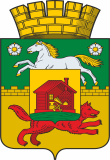 